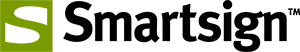 2019-03-05PRESSMEDDELANDESmartsign AB tillsätter ny tillförordnad VDEfter 4,5 år som VD för Smartsign AB lämnar Martin Romanowski VD-posten och den nuvarande COO Maria Dahlström kliver in som tillförordnad VD.Maria Dahlström som tar över ansvaret finns redan sedan flera år i ledningsgruppen för Smartsign och känner till verksamheten mycket väl.Utvecklingen av bolaget Smartsign har varit mycket bra de senaste åren och bolaget visar ett betydande positivt resultat för 2018. Den nya VD:n kommer att fortsätta arbeta med den positiva utveckling som bolaget nu befinner sig i.För mer information kontakta: 
Karin Burgaz, styrelseordförande Smartsign ABTel. 0735 40 60 73Karin.burgaz@smartsign.se